汇添富均衡增长三个月持有期混合型基金中基金（FOF）C类份额更新基金产品资料概要(2024年06月07日更新)                         编制日期：2024年06月06日送出日期：2024年06月07日 本概要提供本基金的重要信息，是招募说明书的一部分。作出投资决定前，请阅读完整的招募说明书等销售文件。产品概况二、 基金投资与净值表现（一）投资目标与投资策略注：投资者欲了解本基金的详细情况，请仔细阅读本基金的《招募说明书》。本基金产品有风险，投资需谨慎。（二）投资组合资产配置图表  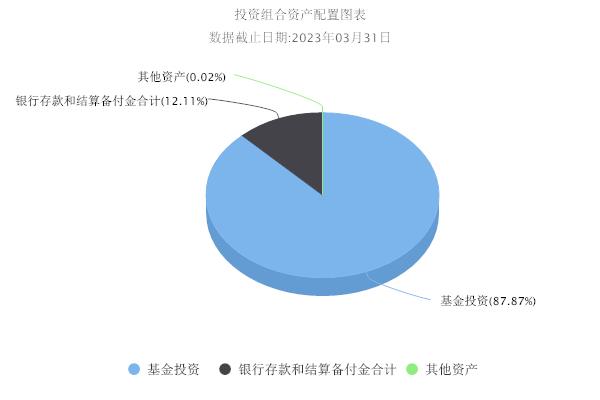 （三）自基金合同生效以来基金每年的净值增长率及与同期业绩比较基准的比较图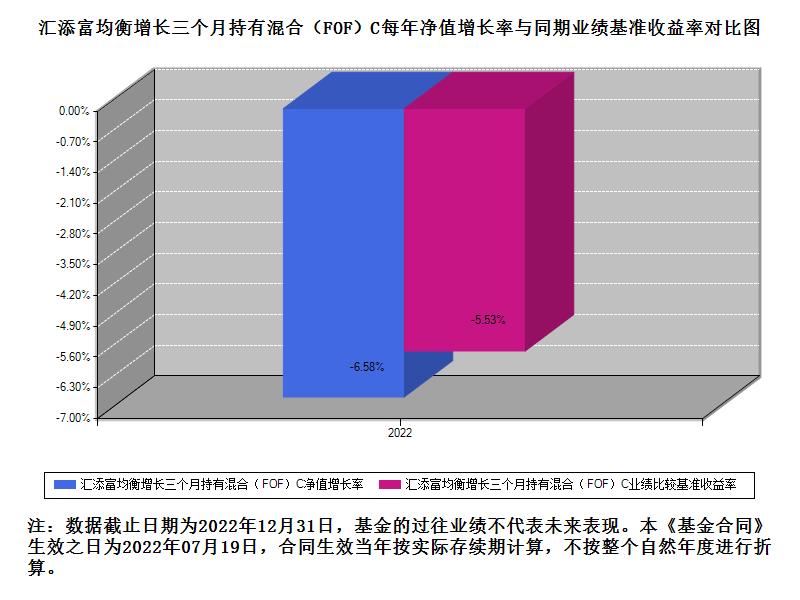 三、投资本基金涉及的费用（一）基金销售相关费用以下费用在申购/赎回基金过程中收取：注：本基金已成立，投资本基金不涉及认购费。（二）基金运作相关费用以下费用将从基金资产中扣除：注：本基金费用的计算方法和支付方式详见本基金的《招募说明书》。本基金交易证券、基金等产生的费用和税负，按实际发生额从基金资产扣除。本基金运作相关费用年金额为基金整体承担费用，非单个份额类别费用，且年金额为预估值，最终实际金额以基金定期报告披露为准。（三）基金运作综合费用测算若投资者申购本基金份额，在持有期间，投资者需支出的运作费率如下表：
注：基金运作综合费率（年化）测算日期为2024年06月06日。基金管理费率、托管费率、销售服务费率（若有）为基金现行费率，其他运作费用以最近一次基金年报披露的相关数据为基准测算。因本基金对基金财产中持有的本基金管理人自身管理的基金部分不收取管理费、对基金财产中持有的本基金托管人自身托管的基金部分不收取托管费，故本基金基金运作综合费率（年化）根据管理费和托管费现行费率的测算结果可能高于实际费率。四、风险揭示与重要提示（一）风险揭示本基金不提供任何保证。投资者可能损失本金。投资有风险，投资者购买基金时应认真阅读本基金的《招募说明书》等销售文件。本基金的风险包括:市场风险、流动性风险、管理风险、信用风险、操作或技术风险、合规性风险、特有风险、本基金法律文件风险收益特征表述与销售机构基金风险评价可能不一致的风险及其他风险。其中，特有风险包括：（1）基金投资其他基金的风险；（2）基金投资港股通标的股票的风险；（3）基金投资资产支持证券的风险；（4）最短持有期限内不能赎回基金份额的风险；（5）基金投资存托凭证的风险；（6）公募REITs投资风险。 （二）重要提示中国证监会对本基金募集的注册，并不表明其对本基金的价值和收益作出实质性判断或保证，也不表明投资于本基金没有风险。基金管理人依照恪尽职守、诚实信用、谨慎勤勉的原则管理和运用基金财产，但不保证基金一定盈利，也不保证最低收益。基金投资者自依基金合同取得基金份额，即成为基金份额持有人和基金合同的当事人。本基金的争议解决处理方式为仲裁。具体仲裁机构和仲裁地点详见基金合同的具体约定。基金产品资料概要信息发生重大变更的，基金管理人将在三个工作日内更新，其他信息发生变更的，基金管理人每年更新一次。因此，本文件内容相比基金的实际情况可能存在一定的滞后，如需及时、准确获取基金的相关信息，敬请同时关注基金管理人发布的相关临时公告等。五、其他资料查询方式以下资料详见基金管理人网站：www.99fund.com、电话：400-888-99181. 基金合同、托管协议、招募说明书2. 定期报告，包括基金季度报告、中期报告和年度报告3. 基金份额净值4. 基金销售机构及联系方式5. 其他重要资料六、其他情况说明本次更新主要涉及“投资本基金涉及的费用”章节。基金简称汇添富均衡增长三个月持有混合（FOF）基金代码014070下属基金简称汇添富均衡增长三个月持有混合（FOF）C下属基金代码014071基金管理人汇添富基金管理股份有限公司基金托管人北京银行股份有限公司基金合同生效日2022年07月19日上市交易所-上市日期-基金类型基金中基金交易币种人民币运作方式其他开放式开放频率最短持有三个月最短持有三个月最短持有三个月基金经理李彪开始担任本基金基金经理的日期2022年07月19日基金经理李彪证券从业日期2007年06月01日其他---投资目标本基金进行积极主动的长期资产配置，通过精选不同资产类别中的优质基金，构建风险与收益相匹配的投资组合，在控制投资风险并保持良好流动性的前提下，追求基金资产的长期增值。投资范围本基金的投资范围主要为经中国证监会依法核准或注册的公开募集证券投资基金（以下简称“证券投资基金”，包含公开募集基础设施证券投资基金（简称公募REITs）、QDII基金、香港互认基金和商品基金（含商品期货基金和黄金ETF）等）。为更好地实现投资目标，本基金还可投资于股票（包含主板、创业板及其他中国证监会允许上市的股票、存托凭证）、港股通标的股票、债券（包含国债、金融债、地方政府债、政府机构债券、企业债、公司债、次级债、可转换债券（含分离交易可转债）、可交换债券、央行票据、中期票据、短期融资券（含超短期融资券）及其他经中国证监会允许投资的债券）、资产支持证券、债券回购、银行存款、同业存单、货币市场工具及法律法规或中国证监会允许基金投资的其他金融工具（但须符合中国证监会的相关规定）。如法律法规或监管机构以后允许基金投资其他品种，基金管理人在履行适当程序后，可以将其纳入投资范围。基金的投资组合比例为：本基金为混合型基金中基金（FOF），投资于证券投资基金的比例不低于基金资产的80%。其中本基金投资于权益类资产（股票、股票型基金、偏股混合型基金）的战略配置目标比例中枢为60%，投资比例范围为基金资产的40%-90%，投资于港股通标的股票的比例不超过股票资产的50%，投资于货币市场基金的比例不高于基金资产的15%，持有现金或到期日在一年以内的政府债券的投资比例合计不低于基金资产净值的5%。本基金所指的现金范围不包括结算备付金、存出保证金、应收申购款等资金类别，法律法规另有规定的从其规定。本基金所指偏股混合型证券投资基金包含以下两类：第一类是在基金合同中约定投资于股票资产（含存托凭证）占基金资产的比例在60%以上的混合型证券投资基金；第二类是过去最近4个季度定期报告中披露的股票资产（含存托凭证）占基金资产的比例均在60%以上的混合型证券投资基金。如法律法规或监管机构变更投资品种的投资比例限制，基金管理人在履行适当程序后，可以调整上述投资品种的投资比例。主要投资策略本基金采取积极主动的投资风格，在严格控制投资组合下行风险的前提下确定大类资产配置比例，并通过全方位的定量和定性分析方法，精选出基金管理人旗下的优质基金构建投资组合，以适度稳定的资产配置策略有效综合基金管理人主动投资管理能力，实现基金资产的长期、持续、稳定增值。本基金主要投资策略有：资产配置策略、基金投资策略（包括但不限于公募REITs投资策略）、股票投资策略、债券投资策略、资产支持证券投资策略、风险管理策略。业绩比较基准中证800指数收益率×60% +恒生指数收益率（经汇率调整）×10%+中债综合指数收益率×30%风险收益特征本基金为混合型基金中基金，其预期风险和收益水平高于债券型基金中基金和货币型基金中基金，低于股票型基金中基金。本基金可以投资港股通标的股票，将面临港股通机制下因投资环境、投资标的、市场制度以及交易规则等差异带来的特有风险。费用类型份额（S）或金额（M）/持有期限（N）费率/收费方式备注赎回费 N<7天1.50%赎回费 7天≤N<30天0.50%赎回费 N≥30天0.00%申购费本基金C类基金份额不收取申购费用。本基金C类基金份额不收取申购费用。本基金C类基金份额不收取申购费用。费用类别年费率或金额收费方式收取方管理费1%-基金管理人、销售机构托管费0.2%-基金托管人销售服务费0.5%-销售机构审计费用-45000.00元/年会计师事务所信息披露费-80000.00元/年规定披露报刊指数许可使用费--指数编制公司其他费用-1、《基金合同》生效后与基金相关的律师费、仲裁费和诉讼费、基金份额持有人大会费用、基金的证券等交易费用、基金的银行汇划费用、基金的开户费用、账户维护费用、基金投资其他基金产生的相关销售费用（但法律法规禁止从基金财产中列支的除外）、因投资港股通标的股票而产生的各项合理费用、按照国家有关规定和《基金合同》约定，可以在基金财产中列支的其他费用。 2、本基金管理费按前一日基金资产净值扣除所持有本基金管理人自身管理的其他基金所对应的基金资产净值后余额（若为负数，则取0）的年费率计提。 3、本基金托管费按前一日基金资产净值扣除所持有本基金托管人自身托管的其他基金所对应的基金资产净值后余额（若为负数，则取0）的年费率计提。-基金运作综合费率（年化）1.88%